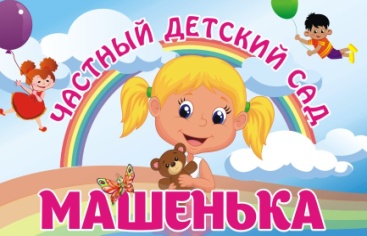 Утверждаю,                                                                    Руководитель частного детского сада «МАШЕНЬКА»    ИП Мелешина Ж.В.                                                                           Свод правил  для родителейСтрогое соблюдение режима работы детского сада, чтобы детишки скорее привыкли к новому режиму и чувствовали себя комфортно. Режим дня прилагается.Приводить ребёнка в детский сад необходимо до 08:20, чтобы успеть на утреннюю гимнастику. С 8:30 до 8:55 идёт завтрак. Если Вы приводите ребёнка позже 08:55, позаботьтесь, пожалуйста, о том, чтобы ребёнок был накормлен.Не приносите в детский сад несогласованные с администратором игрушки и продукты питания (сладости, фрукты, выпечку и т.д.), чтобы не нарушать режим питания детей.Передав ребёнка в руки воспитателя, распишитесь в журнале посещения. Это позволит зафиксировать количество посещений ребёнком детского сада. Обязательная маркировка одежды и обуви. Это исключит путаницу одежды и обуви при переодеваниях и позволит воспитателям более тщательно сконцентрироваться на более важных процессах воспитания детей.Обеспечьте ребёнка удобной обувью и одеждой. В шкафчике должно быть сменное нижнее бельё, майки, носки, колготки, подгузники. Для прогулки в шкафчике должна быть удобная одежда  и обувь по сезону, в которой ребёнок может свободно гулять (одежда, которую не жалко для постоянных загрязнений). Всё это сделает пребывание вашего ребёнка в детском саду более комфортным.Содержать порядок в шкафчике ребёнка: всё поглажено, аккуратно разложено.  Детский шкафчик – личное пространство ребёнка, а порядок в нём – первые шаги к воспитанию аккуратности.В зимнее время замените перчатки на варежки, пришитые на резинке. В перчатках мёрзнут пальчики детей. Часто дети скидывают варежки с рук, а будучи пришитыми на резинку, они не потеряются.Недостающие документы (медицинская карта, копии паспортов родителей, анкета, заявление, копии свидетельства о рождении, медицинского полиса) необходимо сдать администрации детского сада. Продумайте возможность принять ребенка в течении дня в случае его заболевания.Забрать ребёнка из детского сада могут только лица, указанные в заявлении. При этом необходимо расписаться в табеле посещения у воспитателей. В случае необходимости забрать ребёнка лицами, не указанными в списке, необходимо заранее сообщить об этом воспитателю и включить в список лиц,  кто может забирать ребёнка из сада. Администрация детского сада не имеет права отдать ребёнка лицам, не указанным в заявлении.Забирать ребёнка с детской площадки без уведомления воспитателей и росписи в журнале посещения запрещается.Оплата за пребывание ребёнка в детском саду осуществляется до последнего числа текущего месяца за следующий период авансовым платежом. Администрация оставляет за собой право не принимать ребёнка в детский сад до осуществления оплаты.При заболевании ребёнка  или пропуске необходимо сообщить В ДЕТСКИЙ САД до10:00. Со сводом правил  ознакомлен,                                                 ___________/_____________Свод оставить у себя.Дата: 